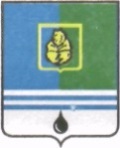 РЕШЕНИЕДУМЫ ГОРОДА КОГАЛЫМАХанты-Мансийского автономного округа - ЮгрыОт «___»_______________20___г.                                                   №_______ О внесении изменений в решениеДумы города Когалымаот 09.02.2006 №208-ГДВ соответствии с Федеральным законом от 06.10.2003 №131-ФЗ «Об общих принципах организации местного самоуправления в Российской Федерации», Законом Ханты-Мансийского автономного округа – Югры от 12.10.2005 №74-оз «О комиссиях по делам несовершеннолетних и защите их прав в Ханты-Мансийском автономном округе – Югре и наделении органов местного самоуправления отдельными государственными полномочиями по созданию и осуществлению деятельности комиссий по делам несовершеннолетних и защите их прав», постановлением  Администрации  города  Когалыма от 29.10.2018 №2429 «Об изменении наименования Муниципального автономного учреждения «Межшкольный методический центр города Когалыма», Уставом города Когалыма, Дума города Когалыма РЕШИЛА:Внести в решение Думы города Когалыма от 09.02.2006 №208-ГД «Об утверждении Положения об управлении образования Администрации города Когалыма» (далее - решение) следующие изменения:В пункте 3.2 раздела 3 приложения к решению слова «Муниципальное автономное учреждение «Межшкольный методический центр города Когалыма»» заменить словами «Муниципальное автономное учреждение «Информационно-ресурсный центр города Когалыма»».В подпункте 25 пункта 4.1 раздела 4 приложения к решению слово «территориальной» заменить словом «муниципальной».2. Опубликовать настоящее решение в газете «Когалымский вестник».Председатель Думы города Когалыма _____________  А.Ю.ГоворищеваГлава города Когалыма_____________   Н.Н.Пальчиков